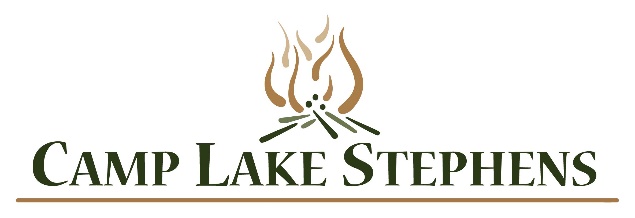 Job Description: Digital Media CoordinatorReports to: Assistant DirectorMinimal Qualifications:Active Christian faithPrevious experience with videography or photographyPrevious experience with bulk editing and uploading images to social mediaAbility to perform potentially strenuous physical activities (hiking, field games, water activities, etc.)Ability to work well with, support, and supervise othersAbility to give and receive constructive criticism in a loving, Christ-like mannerCritical thinking and problem-solving skills in all types of high-stress and fast-paced situationsWillingness to support the theological doctrine and practices of the United Methodist ChurchGeneral and Specific Responsibilities:Carefully coordinate daily schedule with fellow program staff members as necessaryDocument through, photography and videography, all the daily happenings of summer campWork with assistant director to get specific interviews or photographs throughout the summerBulk edit and upload photos to Camp Lake Stephens’s social media outletsMake posts about things such as drop off / pick up times, etcGrade and sort photos / videos for future use in advertisingCreate end-of-week slideshowsSupervise counselorsEncourage creativityHold counselors accountable for their actions, adherence to camp policies and procedures, interactions with campers, and interactions with staffParticipate in family group activities as neededCheck in with counselors on a daily basisLead and facilitate weekly staff meetingsBe a model of Christian maturity, sharing the Gospel of Jesus Christ with all campers, counselors, and staff membersSeek opportunities to share leadership knowledge to ensure continuity and strong leadership of program in the futureMaintain an atmosphere of spiritual growth, personal development and safety in campBe ready and willing to lead sections of summer staff training  Plan, prepare and communicate about summer staff training with other Program Staff and Assistant DirectorAttend Program Staff retreatWork Expectations and Ownership:As part of your employment with Camp Lake Stephens, that you earn wages for, you may be asked to create various types of work products which may include but are not limited to documents, programs, creative works (poetry, photos, videos, or other writings), strategic and/or tactical plans, or other camp materials. This work remains the sole property of the camp and cannot be copied or retained by an employee unless the executive director or assistant director has given his written approval to do so.These are not the only responsibilities assigned to this position. Other responsibilities may be assigned and the above list may be altered.